PHÒNG GIÁO DỤC VÀ ĐÀO TẠO QUẬN Ô MÔNTRƯỜNG TIỂU HỌC NGUYỄN HUỆMỸ THUẬT LỚP 3CHỦ ĐỀ 3: CON VẬT QUEN THUỘC I. YÊU CẦU CẦN ĐẠT- Nhận ra và nêu được hình dáng, đặc điểm các bộ phận, màu sắc, hoạt động, …của một số con vật quen thuộc.- Vẽ được con vật quen thuộc theo ý thích bằng nét và màu.II. CHUẨN BỊ1. Giáo viên:- Một số tranh, ảnh về các con vật ( con gà, con chó, con mèo, con trâu,…).- Tranh vẽ một số con vật của học sinh năm trước.2. Học sinh:- Giấy vẽ;- Bút chì;- Gôm;- Màu vẽ.III. CÁC HOẠT ĐỘNG DẠY- HỌC CHỦ YẾU:HOẠT ĐỘNG GIÁO VIÊNHOẠT ĐỘNG HỌC SINHGHI CHÚ* Khởi động:-Giáo viên tự giới thiệu tên, trường công tác.- Mời học sinh tham gia trò chơi: “Nghe tiếng kêu đoán con vật”.+ Cho HS nghe tiếng kêu các con vật để các em đoán.+ Trình chiếu đáp án.* Giới thiệu bài: - Những con vật mà các em vừa thấy được là những con vật rất gần gũi với chúng ta trong cuộc sống hàng ngày, để vẽ được các con vật thì hôm nay cô và các em sẽ cùng nhau tìm hiểu chủ đề “Con vật quen thuộc”.Mời học sinh tìm hiểu yêu cầu cần đạt.- Để học tốt tiết mĩ thuật hôm nay các em cần chuẩn bị một số đồ dùng học tập như sau: Giấy vẽ, bút chì, gôm, màu vẽ.* Quan sát, nhận xét:- Mời lớp chúng ta cùng quan sát tranh vẽ 1 số con vật nhé.Hình ảnh con mèo, con gà trống, con chó, con trâu,…Mời học sinh trả lời câu hỏi.- Mời học sinh xem gợi ý trả lời.- Các con vật đó có lợi ích gì cho chúng ta?- Mời các em xem lợi ích của các con vật.- Giáo viên chốt ý.* Hướng dẫn cách thực hiện:- Để vẽ được con vật đẹp các em cần quan sát và ghi nhớ hình dáng, đặc điểm, màu sắc, các bộ phận của con vật và thực hiện theo các bước sau:- GV nêu các bước vẽ con vật.- GV vẽ thị phạm.- GV giới thiệu tranh của các bạn năm trước.* Thực hành: - Các em vừa được tham khảo tranh của các bạn năm trước. Bây giờ chúng ta cùng nhau thực hành theo yêu cầu của cô: Em hãy vẽ một con vật quen thuộc theo ý thích, có thể sử dụng nhiều chất liệu khác nhau như: màu sáp, màu dầu, bút lông… và vẽ thêm hình ảnh phụ cho tranh thêm sinh động nhé. - Sau khi vẽ bài xong các em chụp sản phẩm gửi qua zalo cho cô nhé và chúng ta sẽ cùng nhau nhận xét dựa vào các tiêu chí sau:- GV nêu tiêu chí nhận xét. + Con vật trong tranh em vẽ là con vật gì? + Em đã sử dụng những màu nào để vẽ? + Em có thích bức tranh của mình vẽ không? Vì sao?* Giáo dục HS:- GV chốt ý: Qua bài học hôm nay các em đã vẽ được con vật quen thuộc và biết đưuọc lợi ích của chúng. Cô mong rằng qua tiết học hôm nay mỗi em sẽ có một bức tranh con vật thật đẹp để dành tặng cho những người thân yêu trong gia đình. Nếu ở nhà các em có nuôi con vật thì hãy chăm sóc và bảo vệ chúng nhé!- Giờ học của chúng ta hôm nay là kết thúc rồi, các em nhớ chuẩn bị đầy đủ dụng cụ để học tốt ở tiết học sau. Giờ thì cô xin chào và tạm biệt các em nhé!- Lắng nghe giáo viên giới thiệu- Tham gia trò chơi.-Lắng nghe để đoán con vật.- Xem đáp án- Lắng nghe giáo viên giới thiệu.+ Nhận ra và nêu được hình dáng, đặc điểm các bộ phận, màu sắc, hoạt động, …của một số con vật quen thuộc.+ Vẽ được con vật quen thuộc theo ý thích bằng nét và màu.- Chuẩn bị dụng cụ theo gợi ý của giáo viên.- Quan sát hình ảnh các con vật.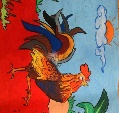 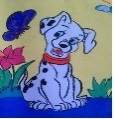 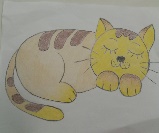 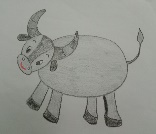 - Lắng nghe câu hỏi và   tìm câu trả lời.- Lắng nghe câu hỏi và suy nghĩ trả lời.- Quan sát lợi ích của các con vật.- Chú ý quan sát, lắng nghe giáo viên hướng dẫn.- Quan sát các bước vẽ của giáo viên.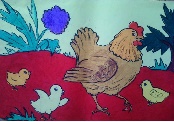 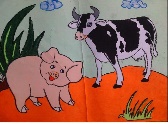 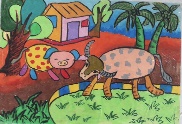 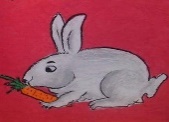 - Lắng nghe yêu cầu của cô giáo để chuẩn bị thực hành.Đọc cùng với giáo viên tiêu chí nhận xét.- Chú ý lắng nghe.Trình chiếu các hiệu ứng tiếng kêu các con vật và đáp án.- Trình chiếu tên chủ đề.- Trình chiếu yêu cầu cần đạt.- Trình chiếu hình ảnh giấy vẽ, bút chì, gôm và màu vẽ.- Trình chiếu hình ảnh các con vật.Hiệu ứng các câu hỏi (kết hợp lồng tiếng GV).- Trình chiếu gợi ý trả lời.- Trình chiếu hình ảnh lợi ích của các con vật.- Trình chiếu các bước vẽ.- Trình chiếu giáo viên vẽ thị phạm. - Trình chiếu tranh vẽ của học sinh năm trước.- Xuất hiện hình ảnh cô giáo giao nhiệm vụ cho học sinh.- Trình chiếu tiêu chí nhận xét.- Xuất hiện hình ảnh cô giáo.